~~~~~~"De Wonderkamer" Hermien Pot
 van der Laenstraat 154
 8012 TE Zwolle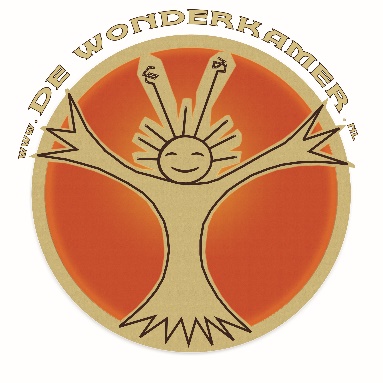 Telefoonnr.:			06-11313496                                                 
E-mail: 			info@dewonderkamer.nl
website:			www.dewonderkamer.nl
Btw id.:			NL001415958B20 
kvk-nr.:			08187366
Catvergoedbaar nr:		60232021-08-18
AGB code praktijk:	 	90070734
AGB code behandelaar: 	90111988
Factuur voor:

(Voornaam en achternaam)
(Straat en huisnummer)
(Postcode en woonplaats)

Geb. datum: 

Factuur datum: 	
Factuur nr.: 		
Debiteur nr.:		

Omschrijving:	Psycho Soc. Therapie	Sessie			datum	                			Prestatiecode 24504  		
                                                                                         Totaal:		€
*BTW vrijgesteld
We zien uw betaling graag binnen twee weken (vanaf factuurdatum) tegemoet op rekeningnummer NL19 RABO 0306368781 t.n.v. H.P. Pot, onder vermelding van het factuurnummer.-In het contact met onze klanten gelden de bepalingen, beroepscode, klacht- en tuchtregeling van de CAT en GAT-
                          
~~~~~~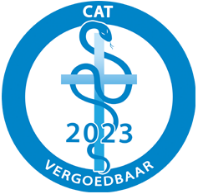 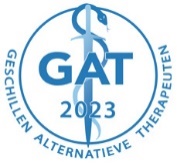 